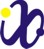 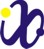 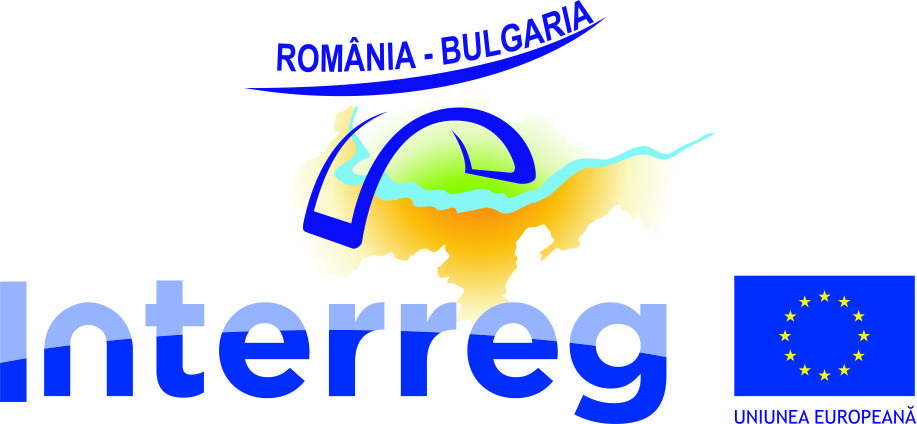 Formular de participareEveniment de informare privind Programul Interreg V-A România-Bulgaria16 februarie 2016Sala de conferințe a Camerei de Comerț, Industrie și Agricultură, Giurgiu(Bd. București, nr.57, Giurgiu)Nume: ..............................................................................................Prenume: ..........................................................................................Denumirea instituţiei:...........................................................................Adresa:..............................................................................................Funcţia:.............................................................................................E-mail: .............................................................................................Telefon mobil:.....................................................................................Confirmările se vor transmite prin fax la numărul 0242 313 092 sau prin email: info@calarasicbc.ro,  până în data de 12 februarie 2016, ora 12:00.............................                                                                                            Semnătura                                                                                              Reprezentant legalPersoană de contact din partea BRCT CălărașiAlexandra BUTOI – Expert Informare PromovareTelefon 0733 097 097 E-mail: alexandra.butoi@calarasicbc.ro